Prot.n.4106/C41							Brescia, 25 settembre 2014Circolare n.41/2014															Agli studenti e alle famiglie									Sito WebOggetto: Assemblea Sindacale	Si comunica che è stata convocata un’assemblea sindacale da parte dello SNALS per il personale docente e ATA nella giornata di GIOVEDI’ 02 OTTOBRE p.v.dalle ore 08,00 alle ore 10,00Pertanto non si garantisce la regolarità delle lezioni e dei servizi nelle prime due ore di lezione.Con comunicazioni successive alle singole classi verranno fornite indicazioni specifiche.Gli alunni sono invitati a prendere nota della presente comunicazione sul libretto scolastico.								Il Dirigente Scolastico Reggente								              Elena Lazzari                                                                                                                                                      Firma autografa sostituita a mezzo stampa ai sensi delD.Lgs. 39/93 art.3, comma2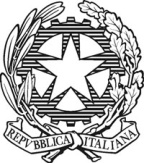 Ministero dell’Istruzione dell’Università e della  RicercaISTITUTO TECNICO COMMERCIALE STATALE “ABBA - BALLINI”Via Tirandi n. 3  -  25128 BRESCIA – www.abba-ballini.gov.ittel. 030/307332-393363 - fax  030/303379 bstd15000l@pec.istruzione.it  : info@abba-ballini.it : bstd15000l@istruzione.it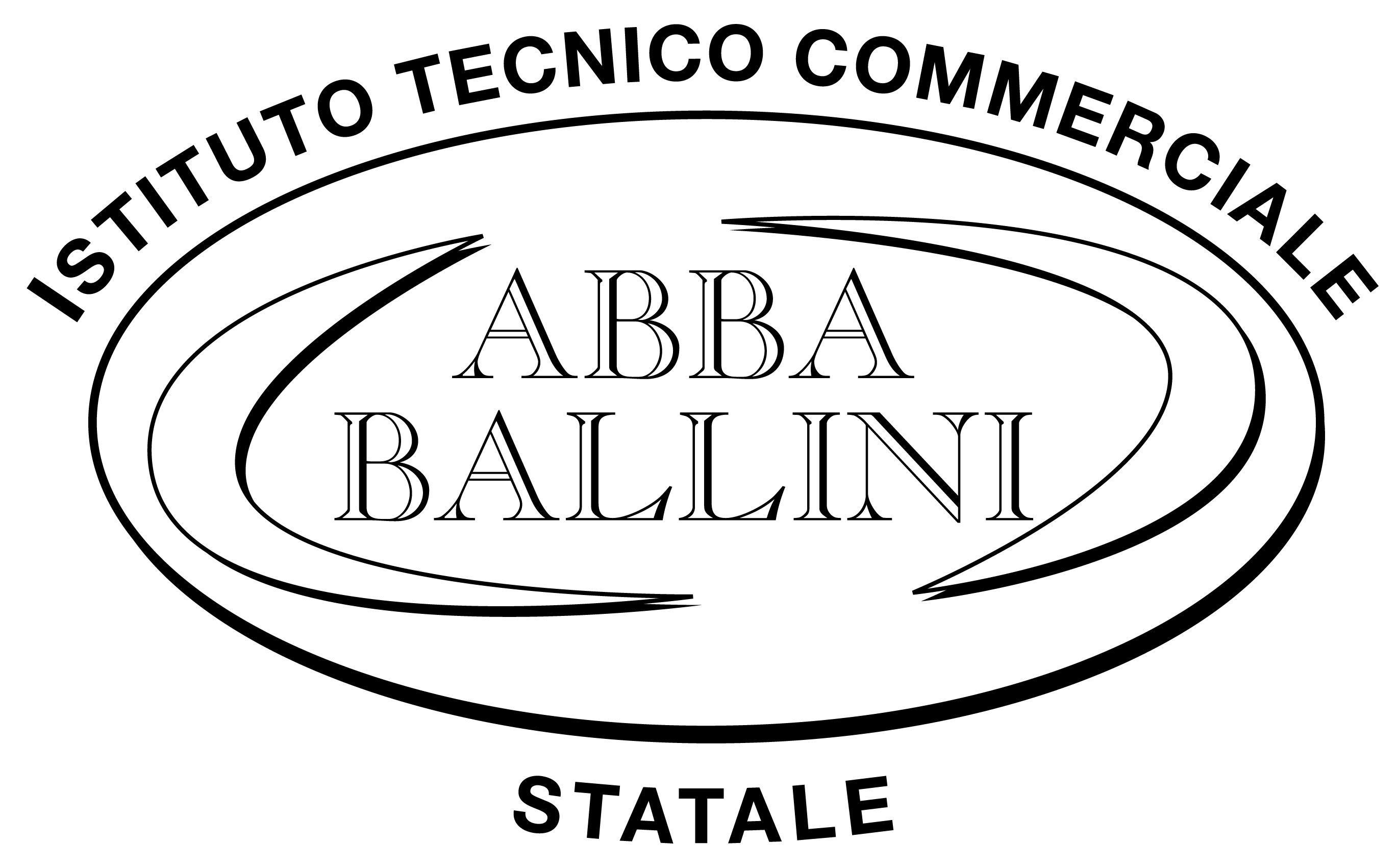 